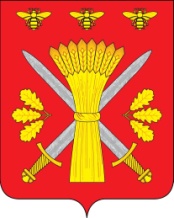 РОССИЙСКАЯ ФЕДЕРАЦИЯОРЛОВСКАЯ ОБЛАСТЬТРОСНЯНСКИЙ РАЙОННЫЙ СОВЕТ НАРОДНЫХ ДЕПУТАТОВРЕШЕНИЕ 14 октября 2022 года                                                                     №  67Об исполнении бюджета муниципальногоТроснянского района Орловской областиза первое  полугодие 2022 года                                                                                                                     Принято на шестнадцатом заседании                                                         Троснянского       районного     Совета                                                             народных депутатов шестого созываРассмотрев предоставленный администрацией Троснянского района отчет об исполнении бюджета Троснянского муниципального района за I-е полугодие 2022 года, Троснянский районный Совет народных депутатов РЕШИЛ:Принять к сведению отчет об исполнении бюджета муниципального района за первое полугодие 2022 года по доходам 122036,8 тыс. рублей и по расходам 136237,9 тыс. рублей с превышением расходов над доходами (дефицит  бюджета муниципального района) в сумме 14201,8тыс. рублей и со следующими показателями:            - источники финансирования дефицита бюджета муниципального района за первое полугодие 2022 года по кодам классификации источников финансирования дефицита бюджета, согласно приложению 1 к настоящему решению;          - доходы бюджета муниципального района за первое полугодие 2022 года по кодам видов доходов, подвидов доходов, классификации операций сектора государственного управления, относящихся к доходам бюджета   согласно приложению 2 к настоящему решению;          - распределение бюджетных ассигнований по разделам и подразделам  классификации расходов бюджета муниципального района за первое полугодие 2022 года  согласно приложению 3 к настоящему решению;          -  по распределению бюджетных ассигнований по разделам и подразделам, целевым статьям и видам расходов, классификации расходов бюджета муниципального района за первое полугодие 2022 года согласно приложению 4 к настоящему решению;              - ведомственная структура расходов бюджета муниципального района за первое полугодие 2022 года согласно приложению 5 к настоящему решению;             - распределение бюджетных ассигнований по целевым статьям (муниципальным программам и непрограммным направлениям деятельности), группам видов расходов, разделам, подразделам классификации расходов бюджета муниципального района за I-е полугодие 2022 года согласно приложению 6 к настоящему решению;            - поступление доходов и распределение бюджетных ассигнований Дорожного фонда Троснянского муниципального района за I-е полугодие 2022 год согласно приложению 7 к настоящему решению;        - распределение дотаций на выравнивание бюджетной обеспеченности поселений за I-е полугодие2022 года согласно приложению 8 к настоящему решению;           - распределение субвенций на осуществление первичного воинского учета за I-е полугодие 2022 года согласно приложению 9 к настоящему решению;            - распределение межбюджетных трансфертов на выполнение переданных сельским поселениям полномочий согласно приложению 10 к настоящему решению;                 - отчет об использовании средств резервного фонда администрации Троснянского района за I-е полугодие 2022 года согласно приложению 11 к настоящему решению.       2. Настоящее решение вступает в силу со дня официального опубликования.Председатель районного                        Глава районаСовета народных депутатов                                    А. Е.Кисель                                         А.В.Левковский